МДК 03.01 Технология кулинарного приготовления пищи и контроль качества  блюд.23 группа Специальность «Хозяйка усадьбы».Преподаватель:Аксёненко Ю.Н., электр.адрес: aksenenkoun@mail.ruОсновная литература:Н.А. Анфилова, Т.И. Захарова. Кулинария.Дополнительная литература: Интернет-ресурсыВыполнить технологическую карту приготовления супа-пюре. Фото выполненного задания выслать по электронной почте aksenenkoun@mail.ru, или  по WhatsAppТема: Подача супов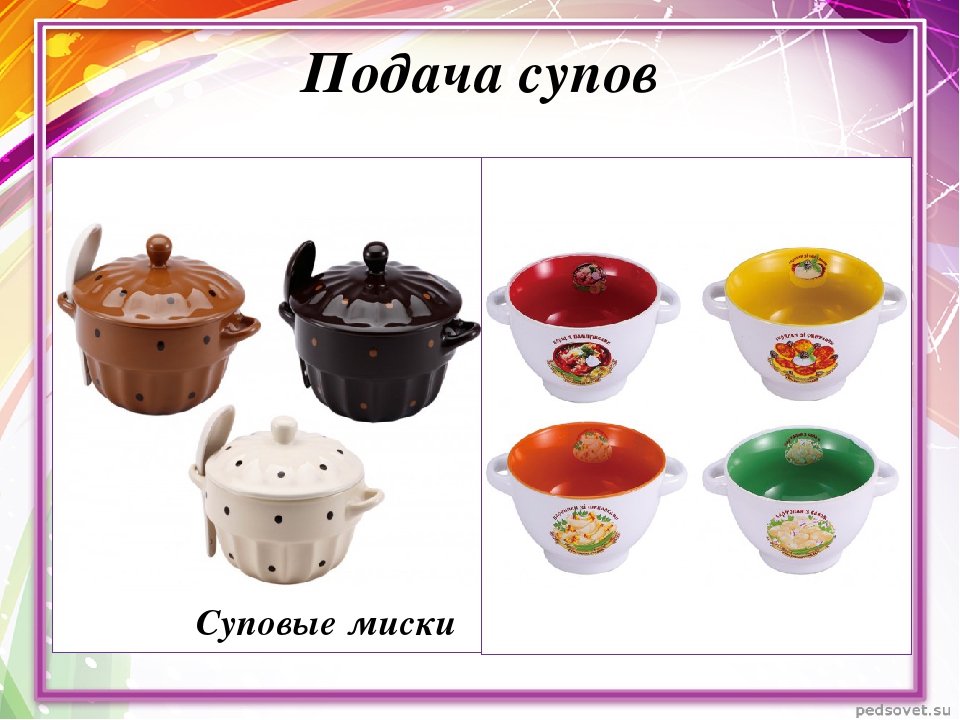 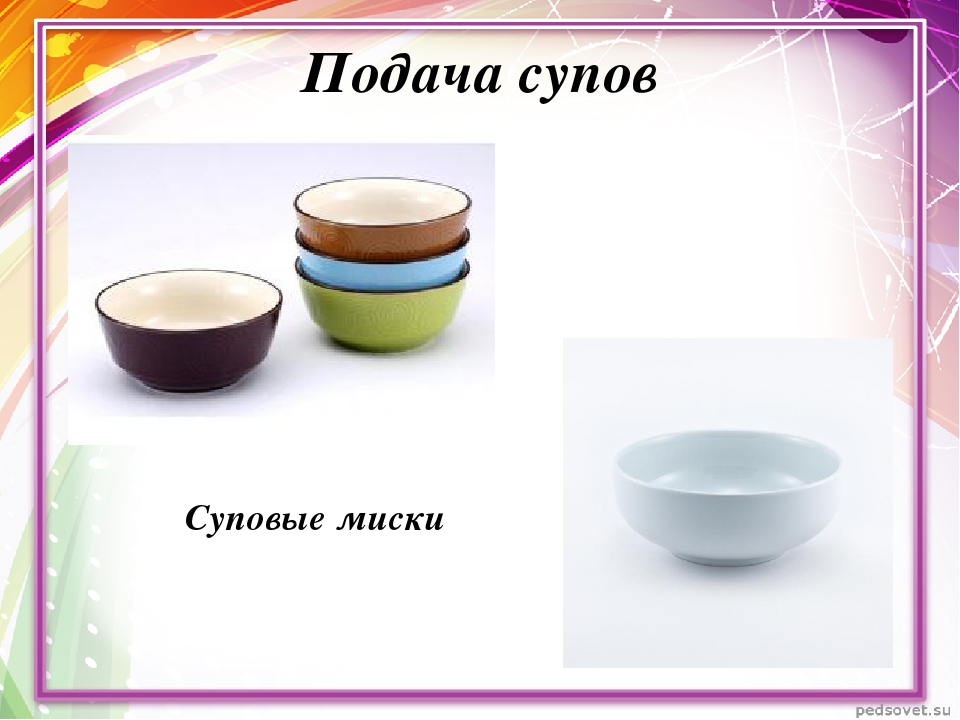 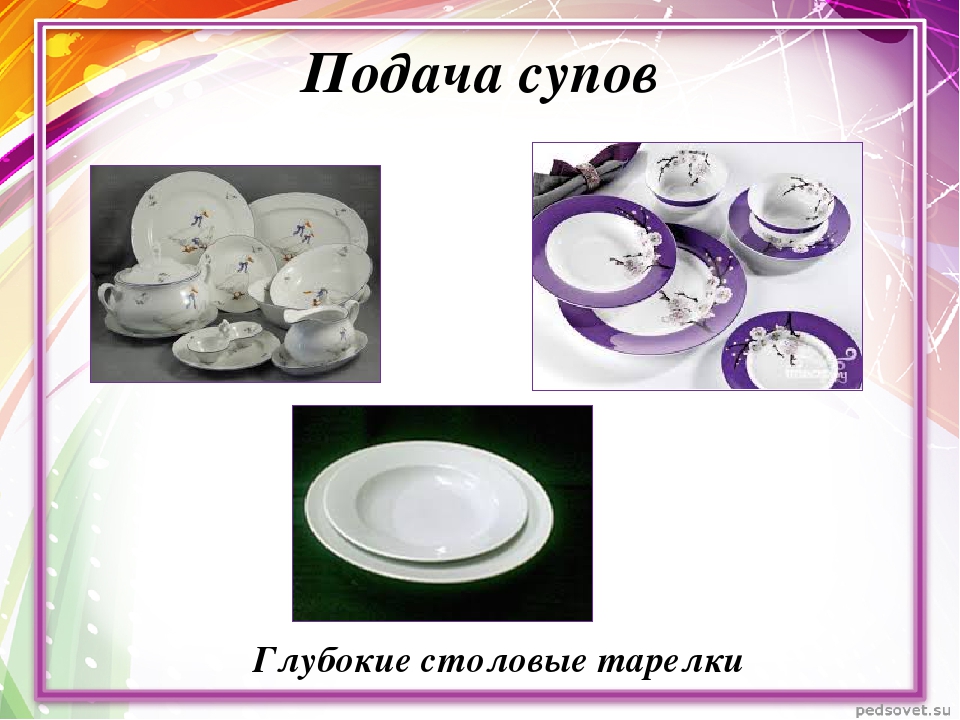 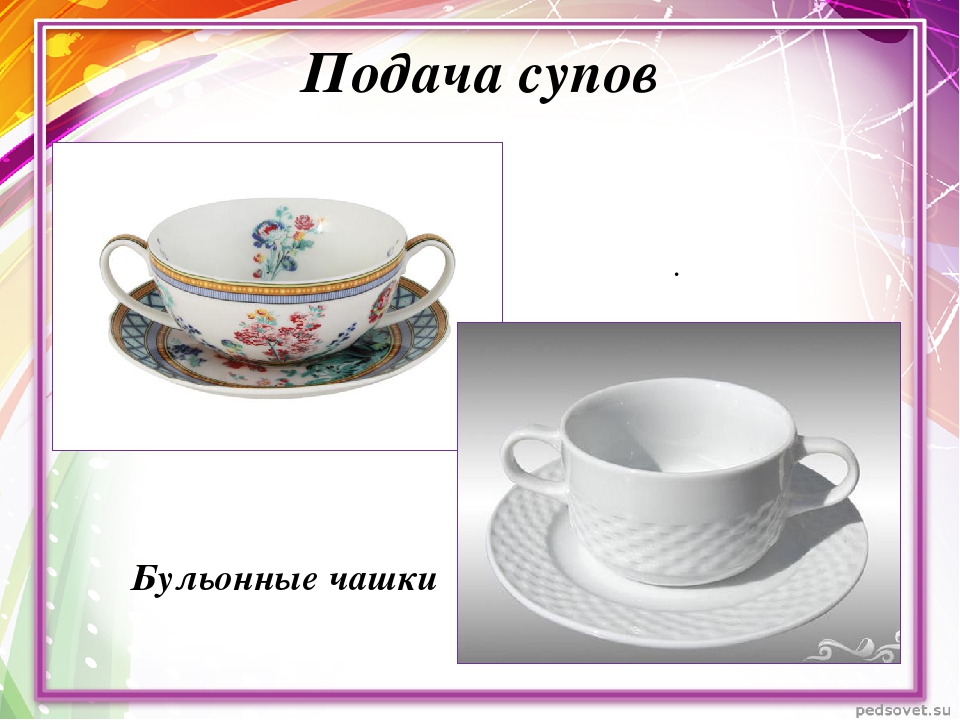 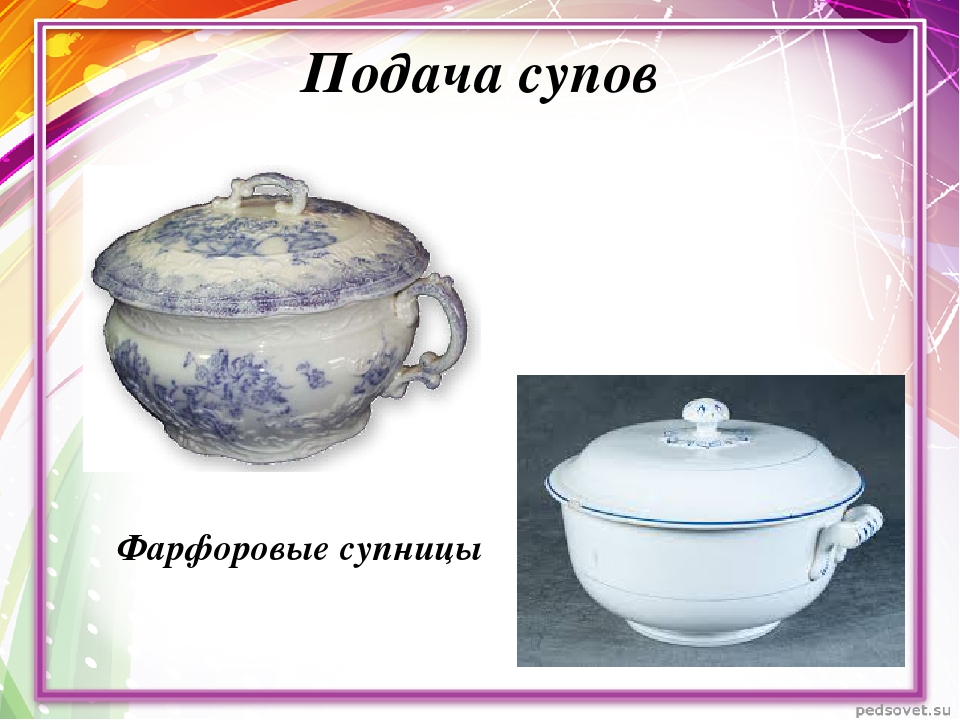 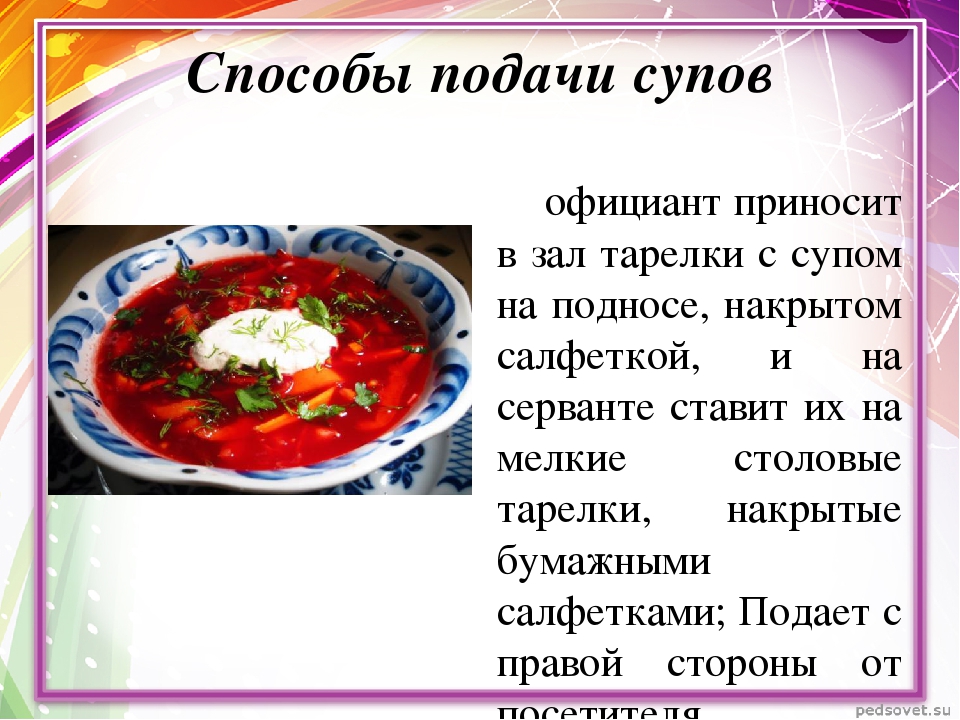 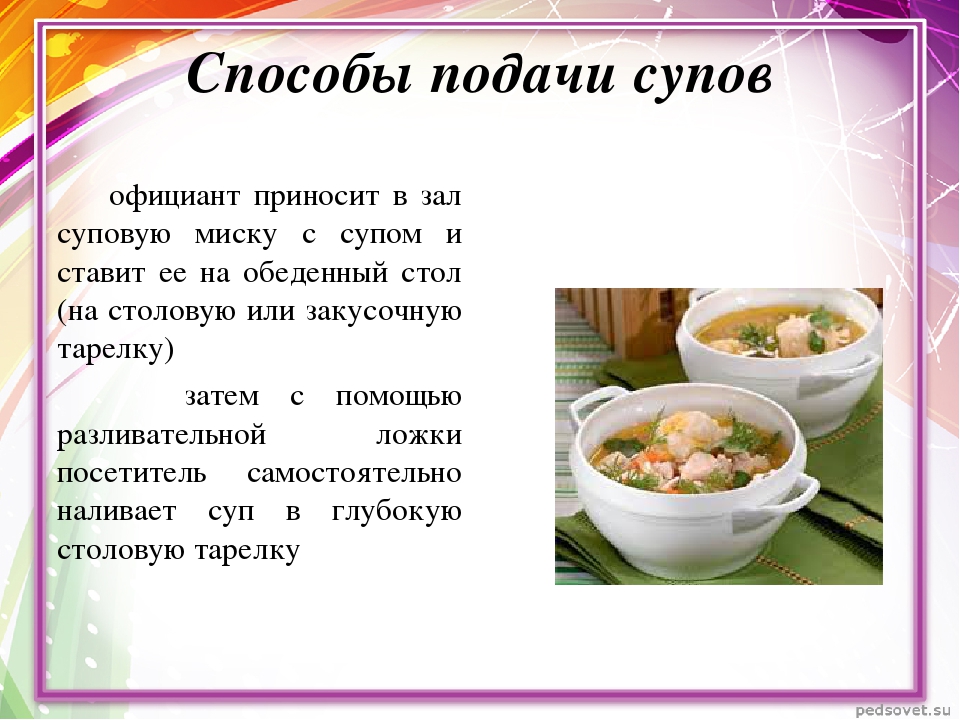 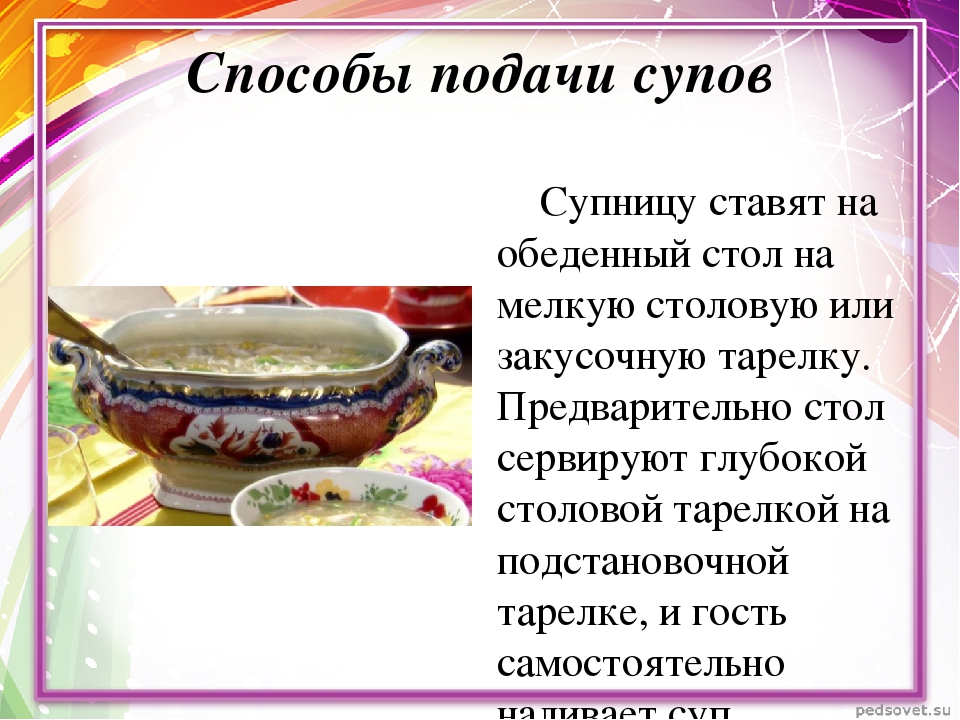 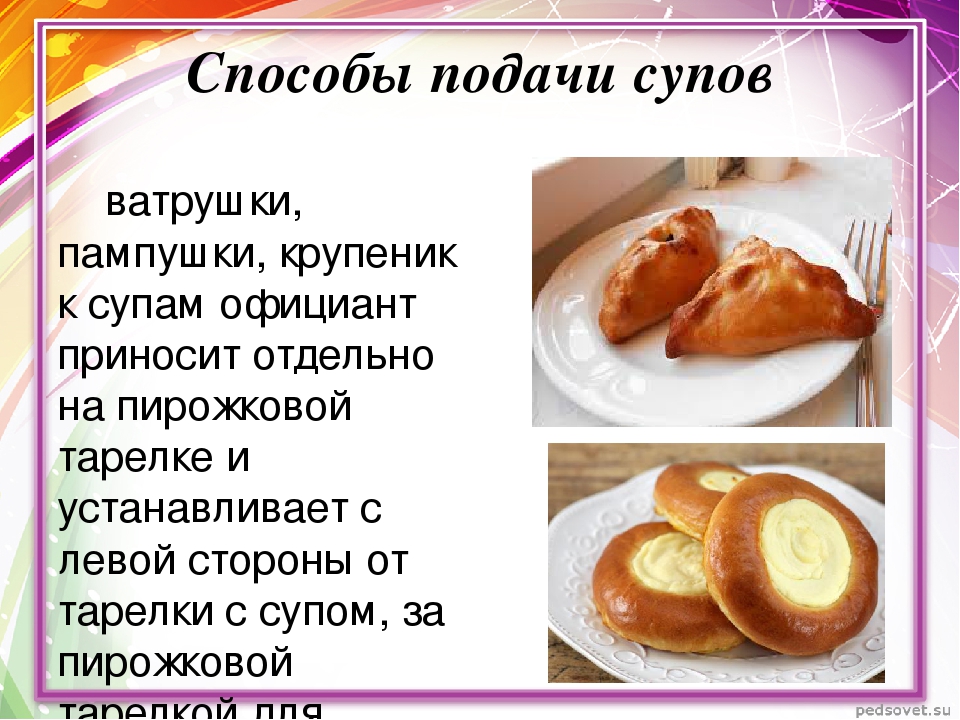 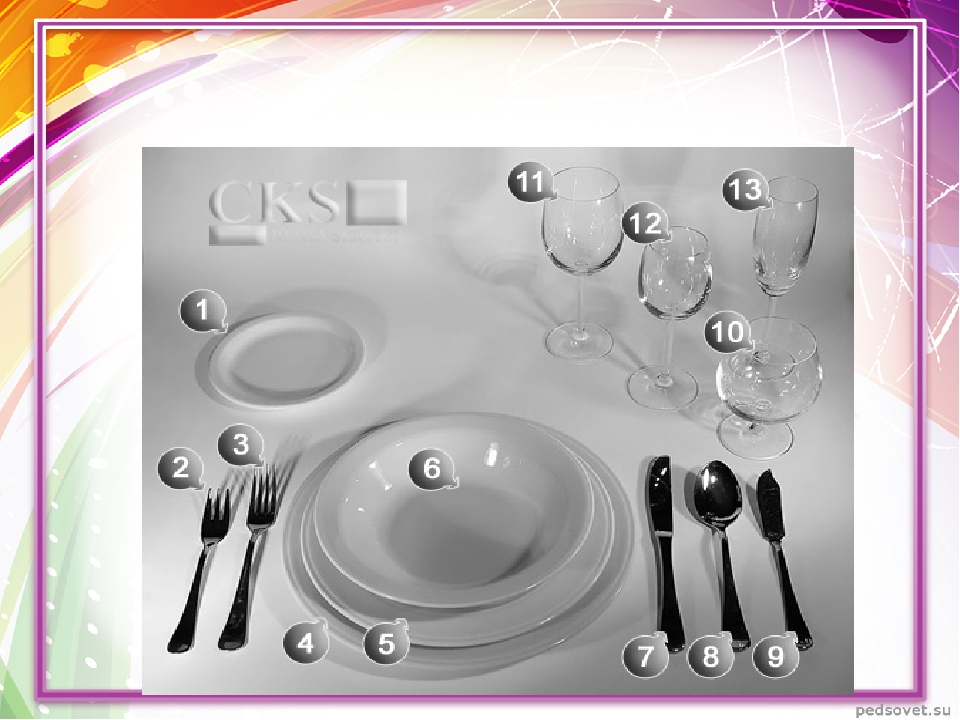 